Activity Log (ICS 214)MODIFIED FOR ALACHUA COUNTY RADIO OPERATORS1. Incident Name:  1. Incident Name:  1. Incident Name:  2. Operational Period:	Date From:                   Date To:  
	Time From:                  Time To:  2. Operational Period:	Date From:                   Date To:  
	Time From:                  Time To:  2. Operational Period:	Date From:                   Date To:  
	Time From:                  Time To:  3. Name:   3. Name:   4. ICS Position: RADIO OPERATOR4. ICS Position: RADIO OPERATOR4. ICS Position: RADIO OPERATOR5. Home Agency (and Unit):EOC7. Activity Log:7. Activity Log:7. Activity Log:7. Activity Log:7. Activity Log:7. Activity Log:Date/TimeNotable ActivitiesNotable ActivitiesNotable ActivitiesNotable ActivitiesNotable Activities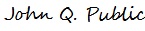 8. Prepared by:  Name:  		Position/Title:  		Signature:  	8. Prepared by:  Name:  		Position/Title:  		Signature:  	8. Prepared by:  Name:  		Position/Title:  		Signature:  	8. Prepared by:  Name:  		Position/Title:  		Signature:  	8. Prepared by:  Name:  		Position/Title:  		Signature:  	8. Prepared by:  Name:  		Position/Title:  		Signature:  	ICS 214, PageICS 214, PageICS 214, PageICS 214, PageDate/Time:  	Date/Time:  	